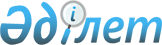 Алматы облысы әкімдігінің 2017 жылғы 17 қарашадағы № 508 "Спорт түрлері бойынша Қазақстан Республикасы құрама командаларының (спорт түрлері бойынша ұлттық құрама командалардың) құрамына кіретін спортшыларға, олардың жаттықтырушыларына, сондай-ақ спорттың ойналатын түрлері бойынша Қазақстан Республикасы құрама командаларының (ұлттық құрама командалардың) құрамдарында қатысатын спортшыларға, олардың жаттықтырушыларына және клубтық командалардың жетекшілеріне ай сайынғы ақшалай жабдықталым төлемдерінің мөлшерін бекіту туралы" қаулысына өзгеріс енгізу туралыАлматы облысы әкімдігінің 2024 жылғы 29 қаңтардағы № 31 қаулысы. Алматы облысы Әділет департаментінде 2024 жылғы 30 қаңтарда № 6079-05 болып тіркелді
      Алматы облысының әкімдігі ҚАУЛЫ ЕТЕДІ:
      1. Алматы облысы әкімдігінің "Спорт түрлері бойынша Қазақстан Республикасы құрама командаларының (спорт түрлері бойынша ұлттық құрама командалардың) құрамына кіретін спортшыларға, олардың жаттықтырушыларына, сондай-ақ спорттың ойналатын түрлері бойынша Қазақстан Республикасы құрама командаларының (ұлттық құрама командалардың) құрамдарында қатысатын спортшыларға, олардың жаттықтырушыларына және клубтық командалардың жетекшілеріне ай сайынғы ақшалай жабдықталым төлемдерінің мөлшерін бекіту туралы" 2017 жылғы 17 қарашадағы № 508 (Нормативтік құқықтық актілерді мемлекеттік тіркеу тізілімінде № 4405 тіркелген) қаулысына келесі өзгеріс енгізілсін:
      көрсетілген қаулымен бекітілген қосымша, осы қаулының қосымшасына сәйкес жаңа редацияда жазылсын.
      2. "Алматы облысының дене шынықтыру және спорт басқармасы" мемлекеттік мекемесі Қазақстан Республикасының заңнамасында белгіленген тәртіппен:
      1) осы қаулының Алматы облысы Әділет департаментінде мемлекеттік тіркелуін;
      2) осы қаулыны Алматы облысы әкімдігінің интернет-ресурсында оның ресми жарияланғаннан кейін орналастырылуын;
      3) осы қаулы мемлекеттік тіркелген күнінен кейін он жұмыс күні ішінде "Алматы облысы әкімінің аппараты" мемлекеттік мекемесіне осы тармақтың 1) және 2) тармақшаларында қарастырылған іс-шаралардың орындалуы туралы мәліметтердің ұсынылуын қамтамасыз етсін.
      3. Осы қаулының орындалуын бақылау облыс әкімінің жетекшілік ететін орынбасарына жүктелсін. 
      4. Осы қаулы оның алғашқы ресми жарияланған күнінен кейін күнтізбелік он күн өткен соң қолданысқа енгізіледі. Спорт түрлері бойынша Қазақстан Республикасы құрама командаларының (спорт түрлері бойынша ұлттық құрама командалардың) құрамына кіретін спортшыларға, олардың жаттықтырушыларына, сондай-ақ спорттың ойналатын түрлері бойынша Қазақстан Республикасы құрама командаларының (ұлттық құрама командалардың) құрамдарында қатысатын спортшыларға, олардың жаттықтырушыларына және клубтық командалардың жетекшілеріне ай сайынғы ақшалай жабдықталым төлемдерінің мөлшері
					© 2012. Қазақстан Республикасы Әділет министрлігінің «Қазақстан Республикасының Заңнама және құқықтық ақпарат институты» ШЖҚ РМК
				
      Алматы облысының әкімі

М. Султангазиев
Алматы облысы әкімдігінің 2024 жылғы 29 қаңтардағы № 31 Облыс әкімдігінің қаулысына қосымша
№
Спорт түрлері, спорттың ойын түрлері бойынша жарыстардың жіктелуі
Төлемдерінің мөлшері (айлық есептік көрсеткіш)
Төлемдерінің мөлшері (айлық есептік көрсеткіш)
Төлемдерінің мөлшері (айлық есептік көрсеткіш)
Төлемдерінің мөлшері (айлық есептік көрсеткіш)
Төлемдерінің мөлшері (айлық есептік көрсеткіш)
Төлемдерінің мөлшері (айлық есептік көрсеткіш)
Төлемдерінің мөлшері (айлық есептік көрсеткіш)
Төлемдерінің мөлшері (айлық есептік көрсеткіш)
Төлемдерінің мөлшері (айлық есептік көрсеткіш)
№
Спорт түрлері, спорттың ойын түрлері бойынша жарыстардың жіктелуі
Спортшылар
Спортшылар
Спортшылар
Жаттықтырушылар
Жаттықтырушылар
Жаттықтырушылар
Клубтық командалардың жетекшілері
Клубтық командалардың жетекшілері
Клубтық командалардың жетекшілері
№
Спорт түрлері, спорттың ойын түрлері бойынша жарыстардың жіктелуі
1 орын
2 орын
3 орын
1 орын
2 орын
3 орын
1 орын
2 орын
3 орын
Олимпиадалық спорт түрлері
Олимпиадалық спорт түрлері
Олимпиадалық спорт түрлері
Олимпиадалық спорт түрлері
Олимпиадалық спорт түрлері
Олимпиадалық спорт түрлері
Олимпиадалық спорт түрлері
Олимпиадалық спорт түрлері
Олимпиадалық спорт түрлері
Олимпиадалық спорт түрлері
Олимпиадалық спорт түрлері
1
Жазғы және қысқы Олимпиада, Паралимпиада, Сурдлимпиада 
ойындары
203
145
116
3
3
3
3
3
3
2
Азия, ПараАзиа және СурдоАзиа ойындары
116
87
72
3
3
3
3
3
3
3
Жазғы және қысқы Универсиада ойындары, 
Ислам ойындары
43
35
29
3
3
3
3
3
3
4
Жасөспірімдер Олимпиада ойындары
43
35
29
3
3
3
3
3
3
5
Ересектер арасында Әлем чемпионаты
145
116
87
3
3
3
3
3
3
6
Жастар арасында 
Әлем чемпионаты
72
58
43
3
3
3
3
3
3
7
Жасөспірімдер арасында Әлем чемпионаты
35
29
23
3
3
3
3
3
3
8
Ересектер арасында Азия чемпионаты
101
72
58
3
3
3
3
3
3
9
Жастар арасында Азия чемпионаты
43
35
29
3
3
3
3
3
3
10
Ересектер арасында ҚР чемпионаты, ҚР
Спартакиадасы
87
43
29
3
3
3
3
3
3
11
Олимпиада ойындарына лицензия
72
-
-
-
-
-
-
-
-
Ұлттық спорт түрлері
Ұлттық спорт түрлері
Ұлттық спорт түрлері
Ұлттық спорт түрлері
Ұлттық спорт түрлері
Ұлттық спорт түрлері
Ұлттық спорт түрлері
Ұлттық спорт түрлері
Ұлттық спорт түрлері
Ұлттық спорт түрлері
Ұлттық спорт түрлері
1
Ересектер арасында Әлем чемпионаты
58
43
29
3
3
3
3
3
3
2
Жастар арасында Әлем чемпионаты
29
20
14
3
3
3
3
3
3
3
Жасөспірімдер арасында Әлем чемпионаты
14
-
-
3
3
3
3
3
3
4
Ересектер арасында Азия чемпионаты
29
20
14
3
3
3
3
3
3
5
Жастар арасында Азия чемпионаты
20
-
-
3
3
3
3
3
3
6
Ересектер арасында ҚР чемпионаты
20
-
-
3
3
3
3
3
3
7
ҚР "Қазақстан Барысы"
35
26
20
3
3
3
3
3
3
Олимпиадалық емес спорт түрлері
Олимпиадалық емес спорт түрлері
Олимпиадалық емес спорт түрлері
Олимпиадалық емес спорт түрлері
Олимпиадалық емес спорт түрлері
Олимпиадалық емес спорт түрлері
Олимпиадалық емес спорт түрлері
Олимпиадалық емес спорт түрлері
Олимпиадалық емес спорт түрлері
Олимпиадалық емес спорт түрлері
Олимпиадалық емес спорт түрлері
1
Ересектер арасында Әлем чемпионаты
43
29
20
3
3
3
3
3
3
2
Жастар арасында Әлем чемпионаты
29
20
14
3
3
3
3
3
3
3
Жасөспірімдер арасында Әлем чемпионаты
14
-
-
3
3
3
3
3
3
4
Ересектер арасында Азия чемпионаты
29
20
14
3
3
3
3
3
3
5
Жастар арасында Азия чемпионаты
20
-
-
3
3
3
3
3
3
6
Ересектер арасында ҚР чемпионаты 
20
-
-
3
3
3
3
3
3
Паралимпиада және Сурдлимпиада спорт түрлері
Паралимпиада және Сурдлимпиада спорт түрлері
Паралимпиада және Сурдлимпиада спорт түрлері
Паралимпиада және Сурдлимпиада спорт түрлері
Паралимпиада және Сурдлимпиада спорт түрлері
Паралимпиада және Сурдлимпиада спорт түрлері
Паралимпиада және Сурдлимпиада спорт түрлері
Паралимпиада және Сурдлимпиада спорт түрлері
Паралимпиада және Сурдлимпиада спорт түрлері
Паралимпиада және Сурдлимпиада спорт түрлері
Паралимпиада және Сурдлимпиада спорт түрлері
1
Ересектер арасында Әлем чемпионаты 
72
58
43
3
3
3
3
3
3
2
Жастар арасында Әлем чемпионаты
58
43
29
3
3
3
3
3
3
3
Жасөспірімдер арасында Әлем чемпионаты
43
29
20
3
3
3
3
3
3
4
Ересектер арасында Азия чемпионаты
43
29
20
3
3
3
3
3
3
5
Жастар арасында Азия чемпионаты
29
20
14
3
3
3
3
3
3
6
Жасөспірімдер арасында Азия чемпионаты
29
20
14
3
3
3
3
3
3
7
Ересектер арасында ҚР чемпионаты, ҚР Спартакиадасы, ҚР Паралимпиада Ойындары, ҚР Сурдлимпиадалық ойындары, Трансплантацияланған- нан кейін донорлық органдары бар адамдардың Спартакиадасы
29
23
14
3
3
3
3
3
3
8
Жастар арасында ҚР чемпионаты
23
17
11
9
Жасөспірімдер арасында ҚР чемпионаты
23
17
11